Договор о патентной кооперации (PCT)Комитет по техническому сотрудничествуТридцатая сессияЖенева, 8–12 мая 2017 г.порядок и условия назначения и продления назначенияМеморандум СекретариатарезюмеОжидается, что Комитету РСТ по техническому сотрудничеству (далее – «Комитет» или «КТС») будет предложено вынести рекомендацию для Ассамблеи РСТ в отношении назначения нового ведомства в качестве Международного поискового органа и Органа международной предварительной экспертизы по процедуре РСТ, а также в отношении продления назначения всех действующих органов.  В настоящем меморандуме рассмотрена роль Комитета в этом процессе и отмечена необходимость рациональной организации работы.роль комитетаКомитет призван выносить рекомендации по заявлениям о назначении для сведения Ассамблеи РСТ.Согласно статье 56(3)(i) и (ii) РСТ задачи Комитета включают, среди прочего, «содействие путем подготовки предложений и рекомендаций:  (i) постоянному совершенствованию услуг, предусмотренных настоящим Договором, [и] (ii) обеспечению максимального единообразия в документации, методах работы и максимальной степени одинаково высокого качества отчетов и заключений, пока существуют несколько международных поисковых органов и органов международной предварительной экспертизы».Таким образом, рекомендации Комитета для Ассамблеи должны быть основаны на технической оценке того, в состоянии ли ведомство в случае его назначения международным органом или продления такого назначения внести позитивный вклад в предоставление услуг в рамках РСТ, и в частности отвечает ли оно (все еще отвечает) минимальным требованиям назначения, изложенным в правилах 36 и 63 Инструкции к РСТ.Впоследствии Ассамблея РСТ, учитывая рекомендацию Комитета, принимает решение о назначении или продлении назначения ведомства.  Ассамблее также будет предложено утвердить соглашения между Международным бюро и каждым международным органом, которые будут разработаны на основе типового соглашения, рассмотренного Заседанием международных органов в рамках РСТ (см. приложение к документу PCT/MIA/24/2).  От Комитета не требуется изучения содержания этих соглашений.Для справки в приложении к настоящему меморандуму воспроизведены соответствующие положения Договора и Инструкции, а также текст понимания, касающегося данной процедуры, который был принят Ассамблеей.рекомендации в отношении процедурыОжидается, что Комитету будет предложено в течение пяти дней рассмотреть одно заявление о назначении и 22 заявления о продлении назначения (за это же время должна завершить свою работу Рабочая группа по РСТ).  Не умаляя важности того, что работа Комитета должна проводиться обстоятельно, отмечаем, что в данном случае невозможно уделить каждому заявлению большое количество времени, поэтому необходимо следовать рациональным методам.Ведомствам, заинтересованным в продлении своего назначения в качестве Международного поискового органа и Органа международной предварительной экспертизы, были адресованы следующие рекомендации (пункт 10 документа PCT/MIA/24/2):«(a)	Международным органам рекомендовано направлять проекты своих заявлений в Международное бюро как можно раньше (предпочтительно до сессии ЗМО РСТ) для неофициальной проверки того, охвачены ли в заявлении все необходимые вопросы.(b)	В каждом заявлении должно быть указано ответственное лицо, с которым другие члены КТС могут связаться до сессии при наличии вопросов с целью получения необходимой дополнительной информации.  Если орган не желает обнародовать в документах имя ответственного лица, он может в порядке альтернативы указать, что имя такого лица доведено до сведения Секретариата, который по просьбе членов КТС представит им эту информацию.(c)	Органы должны стремиться оказывать друг другу поддержку и с этой целью просматривать остальные заявления по мере их публикации и заблаговременно высказывать замечания в отношении тех моментов, которые могут вызвать обеспокоенность в ходе сессии.  Если орган сочтет информацию, посвященную тому или иному важному вопросу, неясной или неполной и пожелает представить ценные разъяснения до начала сессии, Международное бюро опубликует соответствующие документы с условным обозначением «Add.».(d)	Органы должны исходить из того, что делегации, участвующие в сессии КTC, заблаговременно изучили всю документацию до начала мероприятия.  Поэтому презентации органов на сессии должны быть по возможности лаконичными (не более пяти минут) и ориентированными главным образом на описание общей пользы продления для системы РСТ, а также любой другой информации, которую целесообразно довести до сведения Комитета в свете обсуждения, состоявшегося с другими ведомствами».Поскольку в рамках сессии делегациям будет выделено весьма ограниченное время для презентации своих заявлений, членам Комитета рекомендуется обстоятельно изучить соответствующие документы до мероприятия. Кроме того, по мере возможности просьба сообщать обо всех проблемных моментах, касающихся заявлений, ответственному лицу, указанному соответствующим ведомством, до начала сессии, как обозначено в подпункте (c) пункта 8, выше, с тем чтобы ведомства могли устранить эти недостатки, выпустив дополнение к документу («Add») или подробнее раскрыв вопрос в своей презентации, вместо того чтобы впервые поднимать вопрос на сессии.[Приложение следует]ПРИЛОЖЕНИЕсоответствующие нормативные положенияи решения, касающиеся процедурынормативные положения, касающиеся назначенияПроцедура назначения ведомства Международным поисковым органом регулируется статьей 16(3) РСТ.  Статья 32(3) предусматривает, что те же положения применяются mutatis mutandis к назначению органов международной предварительной экспертизы.Статья 16
Международный поисковый орган…(3)(a)  Международные поисковые органы назначаются Ассамблеей.  Международным поисковым органом может быть назначено любое национальное ведомство или любая межправительственная организация, отвечающие требованиям, предусмотренным в подпункте (с). 	(b)  Назначение осуществляется с согласия национального ведомства или межправительственной организации, назначаемых в качестве такого Органа, и при условии заключения соглашения, подлежащего утверждению Ассамблеей, между таким ведомством или организацией и Международным бюро.  В Соглашении должны быть определены права и обязанности сторон в частности, формальное обязательство такого ведомства или организации применять и соблюдать все общие правила международного поиска.	(c)  Инструкция предусматривает минимум требований, в частности, в отношении персонала и документации, которым должно отвечать любое ведомство или организация, прежде чем они могут быть назначены, и которым они должны отвечать в течение всего срока их назначения.	(d)  Назначение осуществляется на определенный срок, который может быть продлен.	(e)  Прежде чем принять решение о назначении какого-либо национального ведомства или межправительственной организации, а также о продлении или прекращении срока такого назначения, Ассамблея заслушивает заинтересованное ведомство или организацию и запрашивает мнение Комитета по техническому сотрудничеству, упомянутого в статье 56, после того, как этот Комитет будет создан.Минимальные требования, предъявляемые к назначению международного поискового органа, которые упомянуты в статье 16(3)(c), изложены в правиле 36.1 Инструкции к РСТ (и в аналогичных формулировках в правиле 63.1 для органов международной предварительной экспертизы):Правило 36 
Минимум требований, предъявляемых к Международным поисковым органам36.1   Определение минимума требованийМинимум требований, упомянутый в статье 16(3)(c), состоит в следующем:	(i)	национальное ведомство или межправительственная организация должна иметь, по крайней мере, 100 сотрудников, занятых полную рабочую неделю и обладающих достаточной технической квалификацией для проведения поиска;	(ii)	это ведомство или организация должна иметь в своем распоряжении или иметь доступ, по крайней мере, к минимуму документации, упомянутому в правиле 34 и подобранному соответствующим образом для целей поиска на бумаге, в микроформах или на электронных носителях; 	(iii)	это ведомство или организация должна иметь штат, который способен проводить поиск в необходимых областях техники и который обладает достаточными языковыми знаниями для понимания, по крайней мере, тех языков, на которых написан или на которые переведен минимум документации, упомянутый в правиле 34;	(iv)	это ведомство или организация должна иметь систему управления качеством и механизмы внутреннего контроля в соответствии с общими правилами международного поиска;	(v)	это ведомство или организация должна быть назначена в качестве Органа международной предварительной экспертизы.нормативные положения, касающиеся задач КТСЗадачи Комитета по техническому сотрудничеству сформулированы в статье 56(3) РСТ:Статья 56
Комитет по техническому сотрудничеству…(3)  Задачей Комитета является содействие путем подготовки предложений и рекомендаций:	(i)	постоянному совершенствованию услуг, предусмотренных настоящим Договором,	(ii)	обеспечению максимального единообразия в документации, методах работы и максимальной степени одинаково высокого качества отчетов и заключений, пока существуют несколько международных поисковых органов и органов международной предварительной экспертизы; и	(iii)	решению по инициативе Ассамблеи или Исполнительной комитета технических проблем, в особенности связанных с созданием единого Международного поискового органа.…понимание о порядке назначенияАссамблея РСТ на своей сорок шестой сессии приняла текст понимания о порядке назначения новых международных органов (приводится ниже).  Рабочая группа по РСТ на своей девятой сессии постановила, что аналогичные процедуры должны применяться для продления назначения, особенно в части, касающейся необходимости информировать КТС о том, насколько орган отвечает минимальным требованиям назначения, за исключением требований к документации, касающейся системы контроля качества данного органа;  в отношении этого аспекта достаточно, чтобы ведомство привело ссылку на последний отчет, представленный в соответствии с главой 21 Руководства PCT по проведению международного поиска и международной предварительной экспертизы (пункты 9 и 10 документа PCT/WG/9/14).«(a)	Национальному ведомству или межправительственной организации («ведомство»), добивающимся назначения, настоятельно рекомендуется заручиться помощью одного или более существующих Международных органов для оказания содействия в оценке того, в какой степени оно соответствует критериям, до подачи заявки.(b)	Любая заявка относительно назначения ведомства в качестве Международного органа должна подаваться заблаговременно до ее рассмотрения Ассамблеей PCT, чтобы дать время для надлежащего обзора Комитетом по техническому сотрудничеству (PCT/CTC).  PCT/CTC следует проводить заседания в качестве подлинно экспертного органа по меньшей мере за три месяца до Ассамблеи PCT, по возможности непосредственно до или сразу после сессии Рабочей группы по PCT (обычно проходит в мае-июне соответствующего года), с тем чтобы представить свое экспертное заключение о заявке Ассамблее РСТ.(c)	Следовательно, письменная просьба к Генеральному директору относительно созыва PCT/CTC должна направляться ведомством предпочтительно к 1 марта того года, в котором заявка должна рассматриваться Ассамблеей PCT, и в любом случае заблаговременно, чтобы позволить Генеральному директору разослать письма о созыве PCT/CTC не менее чем за два месяца до открытия сессии.(d)	Любая такая заявка должна подаваться исходя из того понимания, что ведомство, стремящееся получить назначение, должно соответствовать всем основным критериям для назначения в момент назначения Ассамблеей и готово приступить к работе в качестве Международного органа в кратчайшие разумно возможные сроки после назначения, самое позднее примерно через 18 месяцев после такого назначения.  Что касается требования о том, чтобы ведомство, добивающееся назначения, имело систему контроля качества и механизмы внутреннего контроля в соответствии с общими правилами международного поиска, то, если такой системы еще не существует во время назначения Ассамблеей, достаточно, чтобы такая система была полностью запланирована и, предпочтительно, чтобы аналогичные системы уже действовали в отношении национальной работы по поиску и экспертизе, дабы продемонстрировать наличие соответствующего опыта.(e)	Любой документ ведомства в поддержку его заявки для рассмотрения PCT/CTC должен представляться Генеральному директору по крайней мере за два месяца до открытия сессии PCT/CTC.(f)	Любая такая заявка затем должна быть представлена Ассамблее PCT (обычно созываемой примерно в сентябре-октябре каждого года), вместе с рекомендацией, вынесенной PCT/CTC, с целью принятия решения по заявке».[Конец приложения и меморандума]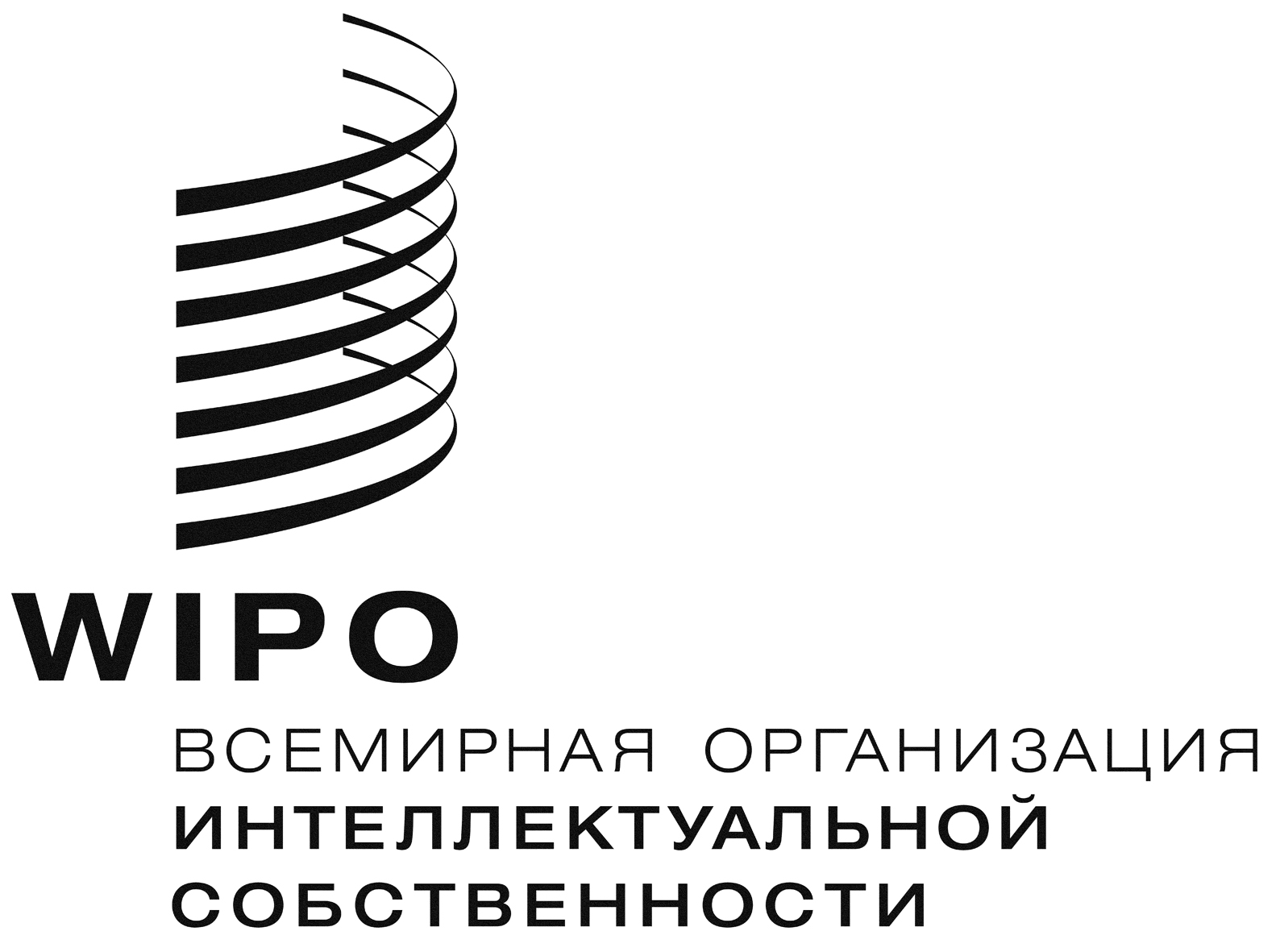 RPCT/CTC/30/INF/1PCT/CTC/30/INF/1PCT/CTC/30/INF/1оригинал: английскийоригинал: английскийоригинал: английскийдата:  24 февраля 2017 г.дата:  24 февраля 2017 г.дата:  24 февраля 2017 г.